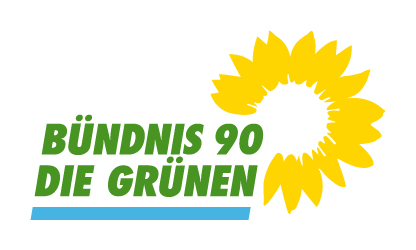 Gemeinderatsfraktion Brühl (LK Rhein-Neckar-Kreis)Bündnis 90/ Die Grünen 4 Mandate (18,9 %); davon 2 Frauen(2) BÜNDNIS 90/DIE GRÜNEN BRÜHL | Facebook